       Homework-Finding the Best Adjectives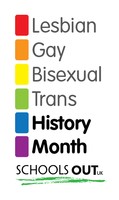 In your lesson on ‘The Ballad of David Peters’, you’ve been working on finding exactly the right adjectives to describe people in the way you want to describe them. The characters in the poem are fictitious (this means they don’t really exist).Describing real people accurately requires the same level of skill and thought. If anything, you need to be even more careful, as it’s unfair to describe a real person inaccurately. For this homework, your task is to describe five celebrities, using between three and five adjectives for each of them. No phrases or sentences are allowed, so this is actually quite tough. As in the lesson, a thesaurus will help you a lot.Don’t give the person’s name. If you describe them well, people will be able to work out who it is from your adjectives. At the start of your next lesson, you can see if they can. If people can identify your celebrities, then you’ve succeeded!Here’s an example. The answer is at the bottom of the page.importantelderlypopularnoblemajesticAnd the answer is…roll of drums…Her Majesty The Queen. If you got it wrong because you were only thinking of men, serves you right for being sexist!